اثبات برائت عایشهل از اتهام حادثه افک‏(دلایل از قرآن و کتب شیعه و اهل سنت)‏تالیف:
سید محمد عجان الحدید الحسینیمترجم:
عبداللهبسم الله الرحمن الرحیمفهرست مطالبفهرست مطالب	‌أمقدمه	1اول: دلایل منطقی در طهارت عایشهل	2دوم‎: شهادت الله و رسولش مبنی بر نازل‌شدن آیات در برائت عایشهل	8سوم: شهادت اهل بیت به نزول این آیات در تبرئهی عایشهل	10چهارم:‏ شهادت علمای شیعه مبنی بر آنکه این آیات در حق عائشه نازل ‏شده است‎:‎	13پنجم: شهادت علمای مسلمین بر اینکه این آیات در تبرئهی بانو عایشهل‏ نازل شده است:	14ششم: ‎کفرکسی که بگوید این آیات در برائت عایشهل نازل نشده ‏است:	14هفتم:‏ دلایلی بر پاکی عایشهل وپاک بودن سیرت و حُسن اخلاق ایشان ‏و محال بودن افتادن ایشان در فاحشه:‏	14مقدمهالحمدلله رب العالمين والصلاة والسلام على رسول الله وعلى آله واصحابه الى يوم ‏الدين واما بعد :‏‎آیاتی از سورهی نور نازل شدند تا بیگناهی و برائت عایشهل را برای همهی مسلمانان ثابت کنند. این آیات از بزرگترین دلایل برای طهارت وعفت ایشان است‎ .‎﴿إِنَّ ٱلَّذِينَ جَآءُو بِٱلۡإِفۡكِ عُصۡبَةٞ مِّنكُمۡۚ لَا تَحۡسَبُوهُ شَرّٗا لَّكُمۖ بَلۡ هُوَ خَيۡرٞ لَّكُمۡۚ لِكُلِّ ٱمۡرِيٕٖ مِّنۡهُم مَّا ٱكۡتَسَبَ مِنَ ٱلۡإِثۡمِۚ وَٱلَّذِي تَوَلَّىٰ كِبۡرَهُۥ مِنۡهُمۡ لَهُۥ عَذَابٌ عَظِيمٞ١١﴾ [النور: 11].«مسلما کسانی که آن تهمت عظیم را عنوان کردند گروهی از شما بودند؛ اما گمان نکنید این ماجرا برای شما بد است، بلکه خیر شما در آن است؛ آنها هر کدام سهم خود را از این گناهی که مرتکب شدند دارند؛ و از آنان کسی که بخش مهم آن را بر عهده داشت عذاب عظیمی برای اوست.» تا آخر آیات...‏دلایل بسیاری نزد ما موجود است که ثابت میکند این آیه برای برائت عایشهل در جریان افک نازل شده است:دلایل منطقی بر طهارت بانو عایشهل‎.‎شهادت و گواهی الله و رسولش که این آیه برای برائت بانو عایشهل نازل شده است‎.‎‎گواهی اهل بیت و صحابهش که این آیه برای برائت بانو عایشهل نازل شده است‎.‎‎گواهی علمای شیعه در این مورد که این آیه در تبرئهی بانو عایشهل نازل شده است‎.‎شهادت وگواهی تمامی علمای مسلمین که این آیات جهت تبرئه و پاکی بانو ‏عایشهل نازل شده است‎.‎‎کفر کسانی که می‌گویند این آیات جهت تبرئه و پاکی عایشه ‏نازل نشده است‎.‎‎دلایلی مبنی برطهارت و پاکیزگی عایشهل و نیکو بودن سیرت ‏و اخلاق ایشان و محال بودن اینکه از ایشان فحشا صورت بگیرد.‎اول: دلایل منطقی در طهارت عایشهل‎اگر عایشهل مرتکب آن گناه شده بود، چرا رسول الله ج حد را بر او جاری نساخت؟‎به این دلیل بر ایشان حد جاری ننمود، چون می‌دانست که ایشان پاک است. و اللهﻷ وی را در سورهی نور مبرا نموده است و رسول الله ج نیز ‏به این مسئله شهادت داد‎.‎اگر عایشهل مرتکب فاحشه شده بود، چرا رسول الله ج ایشان را طلاق نداد؟به این دلیل ایشان را طلاق نداد، چون ایشان طاهر و پاک بودند و الله عزوجل در ‏قرآن ایشان را مبرا ساخت و رسول الله ج نیز بدین امر شهادت دادند. و عایشهل تا ‏انتهای حیات رسول الله ج همسر ایشان بودند و سرانجام درآغوش وی و در خانه‏اش وفات نمود و در همانجا دفن شد‎.‎اللهﻷ می‌فرماید: ﴿وَٱلطَّيِّبَٰتُ لِلطَّيِّبِينَ وَٱلطَّيِّبُونَ لِلطَّيِّبَٰتِۚ﴾ [النور: 26].«و زنان پاک از آن مردان پاک و مردان پاک از آن زنان پاکند»‏.و این خود نشانگر این است که عایشه پاک بوده و به همین دلیل رسول الله ج ایشان را طلاق نداد و تا انتهای حیاتشان با ایشان زندگی کرد و اگر ‏مشکلی در اخلاق وعفت ایشان میدید، با وی نمی‌ماند و او را طلاق میداد‎.‎این آیات نازل شد و رسول الله ج دریافتند که این آیات ‏جهت تبرئه‌ی عایشهل نازل شده است و پس از آن نیز رسول الله ‏سال‌ها با ایشان زندگی کرد و ایشان را طلاق نداد و سرانجام در خانهی وی و در ‏آغوش ایشان وفات کردند و در خانهی عایشه نیز دفن شدند. معنای این آن است که ‏پیامبر ج بر آن بود که آن آیات برای برائت عایشهل نازل شده و نه شخص دیگری. گمان نمی‌کنیم کسی پیدا شود که در تفسیر از ‏رسول الله ج عالمتر باشد، که به عایشهل ‏خطاب فرمود:‏ ‏«يا عائشة، أما الله فقد برأك»:«ای عایشه همین اکنون الله تو را از این تهمت تبرئه کرد».متهم کردن عائشه به فحشا برابر است با تهمت زدن و شک کردن به نبوت ‏رسول الله ج؛ چون اگر ایشان نبی هستند حتما الله عزوجل ایشان ‏را از عمل عایشهل باخبر میساخت تا حداقل از وی جدا شود و کسی ‏نمیتواند بگوید که الله ایشان را خبر داده و ایشان نیز با آنکه میدانستند که ‏همسرش مرتکب چه عملی شده باز هم از وی جدا نشده است و زندگیاش را با ‏او ادامه داده است؛ چون این عمل نوعی از دیاثت است که شخص با وجود آگاهی ‏از اعمال زشت همسرش باز هم سکوت اختیار کند‎.‎اگر کوچکترین مشکل و یا شکی در اخلاق همسران رسول الله ج میبود، مردم از وی گریزان میشدند و هیچ کس وارد دین اسلام نمیشد و ‏به ایشان به خاطر فاحشه بودن همسرانش طعنه و مسخره و ایراد میگرفتند ولی ‏برعکس میبینیم که بسیاری از افراد اسلام می‌آورند؛ زیرا همسران پیامبر با ‏شرافتترین زنان دنیا هستند و هیچگونه عیب و عاری نبود تا با آن بر پیامبر ج‏ خرده بگیرند.‏تهمت زدن به عایشهل به معنای طعنه زدن به ناموس رسول ‏الله است واین نوعی آزار و اذیت رسول الله ج محسوب میشود.‏ کسی که رسول الله ج را آزار و اذیت نماید، کافر است و اللهﻷ در مورد اینگونه اشخاص میفرماید: ﴿إِنَّ ٱلَّذِينَ يُؤۡذُونَ ٱللَّهَ وَرَسُولَهُۥ لَعَنَهُمُ ٱللَّهُ فِي ٱلدُّنۡيَا وَٱلۡأٓخِرَةِ وَأَعَدَّ لَهُمۡ عَذَابٗا مُّهِينٗا٥٧﴾ [الأحزاب: 57].«آنها که خدا و پیامبرش را آزار می‌دهند، خداوند آنان را از رحمت خود در ‏دنیا و آخرت دور ساخته و برای آنها عذاب خوارکننده‌ای آماده کرده است».و از جملهی آنچه که دلالت دارد بر اینکه پیامبر ج به خاطر اتهام ‏زدن به همسرش آزرده میشود، روایت ماجرای افک از عایشهل ‏است که گفت: ‏«... فقام رسول الله صلى الله عليه وسلم من يَوْمِه، فاسْتَعْذر ‏من ‏عبدالله بن أُبَيٍّ سلول وهو على المِنْبَر، فقال: يا معشر المسلمين، ‏مَن يَعْذِرُنِي ‏من رجل قد بلغني عنه أذاه في أهلي، والله ما علمت على ‏أهلي إلاَّ خَيْرًا...»:«رسول خدا ج ‏‎همان روز، برخاست و از عبدالله بن ابی ‏بن سلول شکایت کرد و بر بلای منبر فرمود:‎ «چه کسی در مورد مردی که با ‏تهمت زدن به خانوادهام باعث اذیت و آزارم شده است، مرا معذور میداند؟ به ‏خدا سوگند که جز خیر و نیکی از همسرم ندیده ام»...کلام رسول الله ج که فرمود: «‏مرا معذور می‌داند» یعنی ‏اگر او را مجازات نمایم، چه کسی مرا سرزنش می‌کند؟ واین نشانگر آنست که ‏رسول الله از این تهمت منافقان به همسر خویش بسیار آزرده وناراحت شدهاند‎.‎متهم کردن عایشهل به فحشا به معنای تهمت زدن به الله تعالی ‏می باشد؛ چون بر اساس این سخن، الله تعالی در انتخاب همسر برای پیامبرش دچار ‏اشتباه شده است. الله تعالی جبرئیل را فرستاد تا به رسول الله ج ‏خبر بدهد که عایشه همسر ایشان در دنیا و آخرت است و الله سبحانه و تعالی ازواج ‏رسول الله ج را امهات المومنین خطاب می‌کند و کسی که گمان ‏کند که الله سبحان اشتباه کرده است، کافر میشود چون به الله متعال تهمت اشتباه زده ‏است مبنی بر اینکه زنی بد برای رسولش انتخاب کرده است‎.‎کسی که عایشهل را به فحشا متهم میکند در واقع به مادر خود ‏تهمت زده است، به دلیل اینکه زنان پیامبر، مادران مومنان معرفی شدند.‏ دلیل این ‏سخن در قرآن آمده است که الله تعالی می‌فرماید: ﴿ٱلنَّبِيُّ أَوۡلَىٰ بِٱلۡمُؤۡمِنِينَ مِنۡ أَنفُسِهِمۡۖ وَأَزۡوَٰجُهُۥٓ أُمَّهَٰتُهُمۡ﴾ [الأحزاب: 6].«پیامبر نسبت به مؤمنان از خودشان سزاوارتر است؛ و همسران او مادران ‏آن‌ها (مومنان) محسوب می‌شوند».پس ای مسلمان آیا راضی میشوی به مادر خودت تهمت زنا بزنی؟ ‏پس بر هر مسلمانی واجب است به ازواج رسول الله ج احترام ‏گذاشته و از آنها دفاع کند و باید دانست که افتخار همسری رسول الله ج فضیلتی برای آنها محسوب میشود‎.‎بسیاری از اهل بیت به برائت عایشهل گواهی دادهاند و به ‏صراحت گفتهاند که این آیات در شأن عایشهل نازل شده است که به ‏طور مفصل ذکر خواهیم کرد‎.‎کسی که به سیرت عایشهل نگاه کند ایشان را دارای اخلاق زیبا ‏میبیند و محال هست که از ایشان چنین کار زشتی سر بزند که در ادامه دلایلی را ‏ذکر خواهیم کرد‎.‎عایشهل محبوبترین همسر رسول الله ج بود ‏و ایشان جز انسان پاک را دوست نمیداشت‎.‎﴿يَعِظُكُمُ ٱللَّهُ أَن تَعُودُواْ لِمِثۡلِهِۦٓ أَبَدًا إِن كُنتُم مُّؤۡمِنِينَ١٧﴾ [النور: 17].«خداوند شما را اندرز می‌دهد که هرگز چنین کاری را تکرار نکنید اگر ایمان دارید».پس کسی که به عایشهل تهمت بزند، مسلمان نیست؛ چون الله ایشان را ‏تبرئه کرد و فرمود: چنین کاری را تکرار نکنید اگر ایمان دارید؛ پس کسی ‏که دوباره این تهمتها را تکرار کند و به عایشهل تهمت فحشا بزند ‏بر اساس آیهی قرآن، کافر است‎.‎﴿ٱلزَّانِي لَا يَنكِحُ إِلَّا زَانِيَةً أَوۡ مُشۡرِكَةٗ وَٱلزَّانِيَةُ لَا يَنكِحُهَآ إِلَّا زَانٍ أَوۡ مُشۡرِكٞۚ وَحُرِّمَ ذَٰلِكَ عَلَى ٱلۡمُؤۡمِنِينَ٣﴾ [النور: 3].«مرد زناکار جز با زن زناکار یا مشرک ازدواج نمی‌کند؛ و زن زناکار را، جز ‏مرد زناکار یا مشرک، به ازدواج خود درنمی‌آورد؛ و این کار بر مؤمنان حرام شده ‏است‏».کسی که به عایشهل تهمت فحشا بزند در واقع به پیامبر ج تهمت زده است؛ چون آیه میگوید: زن زناکار با مرد زناکار ‏ازدواج میکند و زن عفیف با مرد عفیف و پاک ازدواج میکند، پس به نظر شما ‏رسول الله ج پاک وعفیف است یا زناکار والعیاذ بالله؟همهی اهل ادیان، به انبیاء و همچنین ازواج انبیاء احترام میگذارند پس دور ‏از عقل است که یک فرد مسلمان بیاید و زنان پیامبرش را به فحشا متهم کند. کسی که ‏به ازواج رسول الله ج تهمت فحشا بزند کافر است چون به خود رسول الله تهمت ‏دیاثث زده است والعیاذ بالله‏‎.‎طعن به عایشهل‏ مستلزم طعن به رسول الله ج است؛ چون الله متعال میفرماید: ﴿ٱلۡخَبِيثَٰتُ لِلۡخَبِيثِينَ﴾ [النور: 26].«زنان ‏ناپاک از آن مردان ناپاکاند».یعنی الله تعالی عائشه را همسر پیامبر قرار نمیداد مگر آنکه پاک باشد؛ زیرا ‏رسول الله ج نیز پاکترین فرد بشر است و اگرعایشهل ناپاک یا فاحشه میبود شرعا نمیتوانست با رسول الله ازدواج کنند‎.‎کسانی که این شایعه را شروع کردند، از منافقین بودند، افرادی بودند که ‏دشمنی آنها با رسول الله ج و اصحاب و اهل بیتش آشکار بود و ‏سخنشان تهمت و افترا بود و برای سخنشان هیچ دلیلی نداشتند و پیامبر نیز ‏بر آنها حد قذف اجرا نمود؛ چون پس از نزول آیات برائت مطمئن شد که آنها ‏دروغگو هستند‎.‎﴿يَٰٓأَيُّهَا ٱلنَّبِيُّ قُل لِّأَزۡوَٰجِكَ إِن كُنتُنَّ تُرِدۡنَ ٱلۡحَيَوٰةَ ٱلدُّنۡيَا وَزِينَتَهَا فَتَعَالَيۡنَ أُمَتِّعۡكُنَّ وَأُسَرِّحۡكُنَّ سَرَاحٗا جَمِيلٗا٢٨ وَإِن كُنتُنَّ تُرِدۡنَ ٱللَّهَ وَرَسُولَهُۥ وَٱلدَّارَ ٱلۡأٓخِرَةَ فَإِنَّ ٱللَّهَ أَعَدَّ لِلۡمُحۡسِنَٰتِ مِنكُنَّ أَجۡرًا عَظِيمٗا٢٩﴾ [الأحزاب: 28-29].«ای پیامبر‎!‎‏ به همسرانت بگو: اگر شما زندگی دنیا و زرق و برق آن را می‌خواهید بیایید با هدیه‌ای شما را بهره‌مند سازم و شما را بطرز نیکویی رها ‏سازم ‏‎(طلاق میدهم) و اگر شما خدا و پیامبرش و سرای آخرت را می‌خواهید، ‏خداوند برای نیکوکاران شما پاداش عظیمی آماده ساخته است‏».و همه می‌دانیم که رسول الله ج در زمان حیاتشان، عایشهل‏ را طلاق ندادند بلکه عائشه همسر ایشان ماند و سرانجام نیز در آغوش ‏عائشه وفات نمود و این دلیل واضحی است که نشان میدهد وی الله و رسولش ‏را انتخاب کرده بود و اگر خواهان دنیا وزینت آن میبود، بدون شک رسول الله ‏ ج او را قبل از وفات طلاق میداد‎.‎دوم‎: شهادت الله و رسولش مبنی بر نازل‌شدن آیات در برائت عایشهلالف) شهادت الله: قرآن شهادت میدهد که عایشهل پاک است و ‏دلیل آن نیز آیات سورهی نور میباشد که نشانگر برائت عائشهل می‌باشد و رسول ‏الله ج نیز این آیات را بر برائت عائشه تفسیر نمودند‎.‎ب) ‎شهادت رسول الله:‏هنگامی که آیات تبرئه نازل شد، رسول الله ج به عایشه ‏فرمود: «يا عائشة، أما الله فقد برأك»: «ای عایشه همین اکنون الله تو را از این تهمت تبرئه کرد‏».‎رسول الله ج به عایشهل‏ فرمودند: «أما ‏ترضين أن تكوني زوجتي في الدنيا والآخرة، قالت: بلى والله، قال: فأنت زوجتي في الدنيا والآخرة».«آیا دوست نداری همسر من در دنیا وآخرت باشی، عایشه فرمود‎:‎‏ به خدا قسم ‏بله، رسول الله فرمود:‏ پس توهمسر من در دنیا وآخرت هستی».‎طعنه زدن به اهل بیت رسول الله ج نوعی آزار واذیت به ‏ایشان محسوب میشود و بدون شک آزار پیامبر به اجماع مسلمانان کفر است و ‏از مواردی که نشان میدهد رسول الله ج در این حادثه مورد اذیت ‏قرار گرفته، روایت حدیث افک از عایشهل میباشد که گفت: ‏«... فقام رسول الله صلى الله ‏عليه وسلم من يَوْمِه، فاسْتَعْذر من ‏عبدالله بن أُبَيٍّ سلول وهو على المِنْبَر، فقال: يا معشر المسلمين، ‏مَن يَعْذِرُنِي من رجل قد بلغني عنه أذاه في أهلي، والله ما ‏علمت على ‏أهلي إلاَّ خَيْرًا...».«رسول خدا ج ‏‎همان روز، برخاست و از عبد الله بن ابی ‏بن سلول ‏شکایت کرد و ‏بر بلای منبر فرمود‎: «چه کسی در مورد مردی که با ‏تهمت زدن به خانوادهام ‏باعث اذیت و آزارم شده ‏است، مرا معذور می‌داند؟ به ‏خدا سوگند که جز خیر و نیکی از ‏همسرم ندیده ام...»‏چنانکه در موارد بسیاری رسول الله ج میفرماید که عایشه ‏محبوبترین زنان ایشان میباشد و این خود نشان میدهد که عایشهل‏ ‏پاک است و رسول الله به جز طاهر و پاک را دوست نمیدارد‎.‎از رسول الله ج نقل شده که میفرماید‎:‎‏ «ما بغت امرأة نبي ‏قط»: «همسر هیچ پیامبرى هرگز آلوده عمل منافى عفت نشده است».سوم: شهادت اهل بیت به نزول این آیات در تبرئهی عایشهلگواهی علیس: شخصی به ایشان گفت:‏ ای امیر مؤمنان دو ‏مرد بر در خانه هستند و به عائشه ناسزا می‌گویند. علیس به قعقاع بن عمرو ‏دستور داد تا هر کدام از آنان را در حالی که لباس بر تن ندارند، صد ضربه شلاق ‏بزند، قعقاع نیز دستور وی را اجرا کرد.گواهی ابن عباسب:‎هنگامی که عائشهل بر بستر مرگ بود، ابن عباس وی را عیادت نمود و گفت:‏ بشارت باد بر تو، میان تو و دیدار محمد ج و محبوبانت فاصله‏ای جز خارج شدن روح از جسد نمانده است، محبوبترین همسر رسول الله ج بودی و پیامبر جز پاک را دوست نمی‌داشت؛ گردن بندت ‏در شب ابواء افتاد و رسول الله ج و دیگر مردم تا صبح همانجا ‏ماندند در حالی که به هنگام صبح آب به همراه نداشتند، آنگاه اللهﻷ آیه ‏نازل نمود: ﴿فَتَيَمَّمُواْ صَعِيدٗا﴾ «با خاک پاک تیمم کنید.» و این رخصت به خاطر تو بر ‏این امت نازل شد و الله عز و جل برائت تو را از بالای هفت آسمان نازل نمود، آن ‏را روح الامین آورد و بدین ترتیب هیچ مسجدی از مساجد الله ‏‎- ‎‏که در آن ذکر می‏شود-‎‏ نیست مگر آنکه در طول روز و شب این آیات در آن تلاوت میشوند.حسن بن زید بن علی بن الحسین بن علی بن ابی طالب‎:‎مردی نزد او در مورد عایشه سخنان زشتی گفت، حسن گفت: ای غلام گردن او را بزن. ‎آنگاه علوی‎ها به او گفتند: این مرد از شیعیان ماست. گفت: پناه برخدا، این مردی است که به پیامبر طعنه میزند، خداوند متعال می‎‎فرماید: ﴿ٱلۡخَبِيثَٰتُ لِلۡخَبِيثِينَ وَٱلۡخَبِيثُونَ لِلۡخَبِيثَٰتِۖ وَٱلطَّيِّبَٰتُ لِلطَّيِّبِينَ وَٱلطَّيِّبُونَ لِلطَّيِّبَٰتِۚ أُوْلَٰٓئِكَ مُبَرَّءُونَ مِمَّا يَقُولُونَۖ لَهُم مَّغۡفِرَةٞ وَرِزۡقٞ كَرِيمٞ٢٦﴾ [النور: 26].«زنان ناپاک از آن مردان ناپاکند و مردان ناپاک نیز به زنان ناپاک تعلق دارند؛ و زنان پاک از آن مردان پاک،‎‎و مردان پاک از آن زنان پاکند، اینان از نسبتهای ناروایی که‎ (ناپاکان) ‎به آنان می‌دهند مبرا هستند؛ و برای آنان آمرزش (الهی‎) ‎و روزی پرارزشی است».پس اگر عایشهل ناپاک بود، پس باید شوهرش نیز ناپاک می‌بود، ‏والعیاذ بالله؛ درحالی که ایشان (پیامبر) پاک و طاهر بوده و بلکه پاکترین انسانها و ‏مکرمترین خلایق نزد خداست و عایشه نیز پاک و طاهره است و از این دشنام ‏مبراست. پس این مرد، کافر است گردنش را بزنید. و گردنش زده شد. محمد بن زید بن علی بن الحسن بن علی بن ابی طالب:‏از محمد بن زید برادر حسن بن زید روایت است که مردی از عراق نزد او آمد و از ‏عایشه به بدی یاد کرد، آنگاه او با چوبی به سویش رفت و به سرش کوبید و او را ‏به قتل رسانید؛ به او گفتند: این از شیعیان ماست و از فرزندان اجداد است، گفت:‏ ‎‏«هذا سمى جدي قرنان – أي من لا غيرة له - و من سمى جدي ‏قرنان استحق القتل ‏فقتلته‏»: «این جدم را بی غیرت نامید و هرکسی بگوید که جدم ‏‎(رسول خدا‎) بی‌غیرت بوده مستحق کشته‌شدن است بنابراین او را کشتم»‏.وهمچنین بسیاری از اهل بیت نام دختران خود را عایشه گذاشتهاند مانند‎:‎موسی بن جعفرکاظم.علی بن موسی الرضا.علی الهادی بن محمد الجواد.همهی اهل بیت از جایگاه بلند أم المومنین آگاه بودند و میدانستند که الله تعالی ‏در سورهی نور او را از تهمت فاحشه تبرئه نموده و همچنین بسیاری از اهل بیت ‏اسم عائشه را بر دخترانشان گذاشتهاند چون از جایگاه والای او باخبر بودهاند ‏و میدانستند که او پاک بوده است‎.‎کسی که عائشه را به فاحشه متهم کند با عمل اهل بیت مخالفت کرده است؛ چون ‏اهل بیت احترام همسران پیامبر ج را رعایت میکردند و شهادت ‏میدادند که این آیه برای تبرئهی عائشهل از آنچه که منافقان می‌گفتند، ‏نازل شده است و امام علی بن ابی طالب شخصی را که نسبت به ام المومنین بد ‏گویی کرده بود، تنبیه کرد‎.‎و بسیاری از اهل بیت از عائشه دفاع نمودهاند و افرادی را که نسبت به وی ‏بدگویی کردهاند، مورد عقاب قرار دادهاند‏‎.‎و اگر رسول الله ج و اهل بیت وی در این زمان میبودند، ‏همهی کسانی را که نسبت به عائشهل بدگویی میکردند، میکشتند.‏چهارم:‏ شهادت علمای شیعه مبنی بر آنکه این آیات در حق عائشه نازل ‏شده است‎:‎بسیاری از علمای بزرگ شیعه گواهی دادهاند که این آیات در تبرئهی عایشهل از تهمتهای منافقین که مشهور به حادثهی افک میباشد، نازل شده ‏است.‏ برخی از این علما افراد زیر هستند‏‎:‎طبرسی در کتاب «مجمع البیان فی تفسیر القرآن».‏طوسی در کتاب «التبیان الجامع لعلوم القرآن».‏طباطبایی در کتاب «المیزان فی تفسیرالقرآن».‏فیض کاشانی در کتاب «الصافی فی تفسیرکلام الله الوافی».‏مجلسی در کتاب «بحارالانوار» که می‌گوید: «وما بغت امرأة نبي قط»: «‎زن هیچ پیامبری زنا نکرده است».زین الدین ابی محمد بن یونس عاملی در کتاب «الصراط المستقیم الی مستحقی ‏التقدیم».‏محمد صالح مازندرانی در کتاب «شرح اصول کافی» که می‌گوید:‏ ‏«اذ ما زنت ‏امراة نبي قط»: «زن هیچ پیامبری زنا نکرده است».و علمای بسیار دیگری از شیعیان وجود دارند که گفتهاند این آیات ‏در برائت از بانو عایشه از آنچه منافقین میگفتند، نازل شده است ‏و این آیات پاکی عایشهل را برای ما اثبات میکنند.‏پنجم: شهادت علمای مسلمین بر اینکه این آیات در تبرئهی بانو عایشهل‏ نازل شده است:تمامی علمای مسلمین تاکید کردهاند که این آیات در برائت عایشه ‏از آنچه که منافقین در مورد حادثهی افک میگفتند، نازل شده است.‏ششم: ‎کفرکسی که بگوید این آیات در برائت عایشهل نازل نشده ‏است:به دلیل اینکه همهی علمای اسلام اتفاق نظر دارند: کسی که به عایشهل ‏تهمت زنا بزند، کافر هست؛ چون با این سخن، قرآن را تکذیب کرده و کسی که کتاب الله را ‏تکذیب کند بدون شک کافر است‎.‎هفتم:‏ دلایلی بر پاکی عایشهل وپاک بودن سیرت و حُسن اخلاق ایشان ‏و محال بودن افتادن ایشان در فاحشه:‏قبل از حادثهی افک، ایشان به عفت و طهارت و دوری از کوچک‌ترین کارها یا مقدمات ‏چنین اعمالی معروف بودند و برهر مسلمانی واجب است که نسبت به مسلمان دیگر حُسن ‏ظن داشته باشد و به طریق اولی نسبت به همسر رسول الله ج نیز ‏اطمینان داشته باشیم که ایشان پاک ومطهر بوده و حتی تصور چنین اعمالی به ذهنش نمی‏رسیده است؛ و منافقینی که به ایشان تهمت زدند حتی یک دلیل برای حرف خود نداشتند ‏بلکه برعکس همهی ادله و آیات در تبرئه وطهارت ایشان بود‎.‎عایشه دربارهی خود میگوید! پس گوش بسپار و تعجب کن که می‌گوید: «كنت أدخل ‏البيت الذي دفن فيه رسول الله ج -لما ‏مات دفن في غرفتها في بيتها- وأبيس- أبو بكر لما ‏مات دفن في غرفتها في بيتها- أدخل البيت واضعة ‏ثوبي ‏وأقول: إنما هو زوجي وأبي، فلما دفن عمرس، ‏والله ما دخلته إلا ‏مشدودة عليَّ ثيابي حياءً من عمرس، ‏وهو ميتٌ مدفونٌ تحت التراب».‏«وقتی به اتاقی که رسول الله ج و پدرم در آن دفن شده ‏بودند وارد می‌شدم، لباسم را در میآوردم و میگفتم: اینها همسرم و پدرم هستند، اما ‏زمانی که عمرس (در آنجا) دفن شد، قسم به الله به خاطر حیا از عمر به جز با ‏حجاب کامل وارد نمیشدم در حالی که او وفات کرده بود و زیر خاک دفن شده بود».این حیا جز از افرادی مانند عائشه سر نمیزند، پس (بی شک) او پاک بوده و آنچه که ‏منافقان به او نسبت داده بودند از وی بسیار بعید بوده‎، ‎او نماد حیا و عفت بوده است.رسول الله ایشان و بقیهی امهات المومنین را برای انتخاب (ادامه زندگی با ایشان یا طلاق) ‏اختیار کامل داد و آنها، الله و رسولش را انتخاب کردند. عایشه ل میفرماید: ‏هنگامی که رسول خدا ج دربارهی تخییر، همسرانش را امر نمود، ابتدا از ‏من شروع کرد و به من فرمود: «إني ذاكر لك أمراً، فلا عليك أن تعجلي حتى تستأمري ‏أبويك‏»:‏ «‎من کاری را برایت بیان می‎دارم، نمی‎خواهم که درباره‎ی آن شتاب وعجله کنی تا راجع بدان با پدر و مادرت مشورت کنی».‏ عایشه گفت:‏ می‎دانم که پدر و مادرم مرا به جدایی از تو دستور نمی‌‎دهند، سپس رسول الله‎ ج ‎این آیه را تلاوت کرد: ﴿يَٰٓأَيُّهَا ٱلنَّبِيُّ قُل لِّأَزۡوَٰجِكَ إِن كُنتُنَّ تُرِدۡنَ ٱلۡحَيَوٰةَ ٱلدُّنۡيَا وَزِينَتَهَا﴾ [الأحزاب: 28] ‏‎‎«ای پیامبر‎!‎ به همسرانت بگو:‎ اگر شما زندگی دنیا و زرق و برق آن را می‌خواهید». تا ﴿أَجْرًا عَظِيمًا﴾. سپس گفتم:‏ آیا در این ‏مورد با پدر و مادرم مشورت کنم!؟ در حالی که من الله و رسولش و آخرت را خواهانم، ‏سپس عایشهل فرمود: رسول الله ج همین کار و گفته‌ها را به سایر همسرانش نیز گفت‎.‎‏‏دوستان عایشه نیز الله ورسولش را انتخاب کردند چون ایشان پاک بوده ‏و هرگز تحمل دور شدن از رسول پاک را نداشتند و این نشان دهندهی سیرت پاک ایشان ‏است‎.‎اگر به سیرهی عایشه ل بنگریم درمی یابیم که رسول الله ج ایشان را بسیار دوست میداشت و دلیل این سخن این است که رسول الله ج خانهی ایشان را برای پرستاری و دفن شدن انتخاب نمود‎.‎‏ عایشهل‏ محبوبترین همسر رسول الله ج بعد از خدیجه ‏بود؛ و پیامبر نیز بارها به این امر تصریح میکردند تا جایی که به عایشه فرمودند: «‏‏إن ‏جبريل ‏يقرأ عليك السلام»: «جبرئیل امین به تو سلام ‏میرساند‎.».همهی این دلایل نشانگر آن است که رسول الله ج عایشهل‏ را ‏دوست میداشت و پیامبر نیز پاک بودند و محال بود غیر پاک را دوست بدارد، همین مسئله ‏برای برائت ایشان از تهمت منافقان کافی است.‏بعد از همهی مواردی که ذکر شد؛ آیا باز هم معقول است که عایشهل ‏مرتکب فحشا شده باشد؟ ‏قطعا جواب خیراست، چون رسول الله با ایشان کمال خوش رفتاری را داشتند و اگر دچار عمل ‏فاحشه میشد حتما ایشان را طلاق میدادند‎.‎بله عزیزان! طعن زدن به عایشهل‏ نقشهای از سوی دشمنان دین برای نابود ‏کردن پایههای دین است. کسی که امروز به عایشهل‏ طعن وارد کند فردا بر ‏قرآن نیز طعنه میزند و به همین ترتیب نقشههای طعن و تحریف جهت از بین بردن اسلام ‏و ساختن دین جدیدی که هیچ ارتباطی به اسلام ندارد ادامه خواهد داشت، همان کاری که ‏نصرانیها کردند، ولی زهی خیال باطل! چون اللهﻷ دین اسلام را تنها دین وکاملترین ‏دین معرفی کرده است و قرآن قابل تغییر و تبدیل نیست و پروردگار ما در کتابش برائت مادر ‏مؤمنان عایشهل را به ما خبر داده و از ایشان نیز اعلام رضایت نموده است تا کوردلان ‏وخبیثان از خشم بمیرند‎.‎بر ما واجب است که نیت وهدف این طعن زنندگان را بدانیم؛ ائمهی بزرگ دین به صورت ‏مختصر مقاصد این طعن گویندگان را چنین گفتهاند:‏ ‏«این اقوام خواستند به رسول الله ‏ ج طعنه بزنند، ولی چون نتوانستند به همین دلیل به همسران ایشان طعن ‏و قدح زدند تا همه بگویند: مرد صالحی نیست اگر صالح میبود، زنان صالحی میداشت»‏. پس کسی که ادعای اسلام کند ولی به عایشهل طعن بزند، مسلمان نیست، ‏بلکه تابع دینی دیگر غیر از اسلام میباشد و هدفی جز نابودی اسلام ندارد و پیام ما به ‏اینچنین اشخاصی این است:‏ اسلام عزیز و پابرجاست و نابود نخواهد شد‎.‎و در انتهای کلام به هرکسی که ادعای مسلمانی میکند و به عائشهل تهمتهای ناروا میزند، میگویم:‏ یک روزی مقابل پروردگار خواهی ایستاد و تو را وارد جهنم ‏خواهد کرد و برای همیشه در جهنم میمانی؛ چون قرآنی که عائشه را تبرئه نموده، ‏تکذیب کردهای‏‎.‎و اگر در قلب تو ایمان است، از آبروی همسران رسول الله دفاع کن‎.‎وصلی الله وسلم علی نبينا محمد وعلی آله وصحبه أجمعين.‏وآخر دعوانا أن الحمدلله رب العالمین.‏عنوان کتاب:اثبات برائت عایشهل از اتهام حادثه افکاثبات برائت عایشهل از اتهام حادثه افکاثبات برائت عایشهل از اتهام حادثه افکاثبات برائت عایشهل از اتهام حادثه افکعنوان اصلی:إثبات براءة عائشة من حادثة الإفك (الأدلة من القرآن وكتب الشيعة والسنة)إثبات براءة عائشة من حادثة الإفك (الأدلة من القرآن وكتب الشيعة والسنة)إثبات براءة عائشة من حادثة الإفك (الأدلة من القرآن وكتب الشيعة والسنة)إثبات براءة عائشة من حادثة الإفك (الأدلة من القرآن وكتب الشيعة والسنة)تألیف:سید محمد عجان الحدید الحسینیسید محمد عجان الحدید الحسینیسید محمد عجان الحدید الحسینیسید محمد عجان الحدید الحسینیمترجم:عبداللهعبداللهعبداللهعبداللهموضوع:پاسخ به شبهات و نقد کتاب‌هاپاسخ به شبهات و نقد کتاب‌هاپاسخ به شبهات و نقد کتاب‌هاپاسخ به شبهات و نقد کتاب‌هانوبت انتشار: اول (دیجیتال) اول (دیجیتال) اول (دیجیتال) اول (دیجیتال) تاریخ انتشار: تیر (سرطان) 1395 شمسی، شوال 1437 هجریتیر (سرطان) 1395 شمسی، شوال 1437 هجریتیر (سرطان) 1395 شمسی، شوال 1437 هجریتیر (سرطان) 1395 شمسی، شوال 1437 هجریمنبع: IslamTape.comIslamTape.comIslamTape.comIslamTape.comاین کتاب از سایت کتابخانۀ عقیده دانلود شده است.www.aqeedeh.comاین کتاب از سایت کتابخانۀ عقیده دانلود شده است.www.aqeedeh.comاین کتاب از سایت کتابخانۀ عقیده دانلود شده است.www.aqeedeh.comاین کتاب از سایت کتابخانۀ عقیده دانلود شده است.www.aqeedeh.com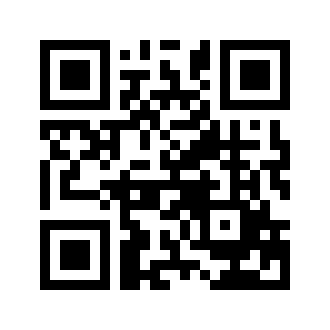 ایمیل:book@aqeedeh.combook@aqeedeh.combook@aqeedeh.combook@aqeedeh.comسایت‌های مجموعۀ موحدینسایت‌های مجموعۀ موحدینسایت‌های مجموعۀ موحدینسایت‌های مجموعۀ موحدینسایت‌های مجموعۀ موحدینwww.mowahedin.comwww.videofarsi.comwww.zekr.tvwww.mowahed.comwww.mowahedin.comwww.videofarsi.comwww.zekr.tvwww.mowahed.comwww.aqeedeh.comwww.islamtxt.comwww.shabnam.ccwww.sadaislam.comwww.aqeedeh.comwww.islamtxt.comwww.shabnam.ccwww.sadaislam.com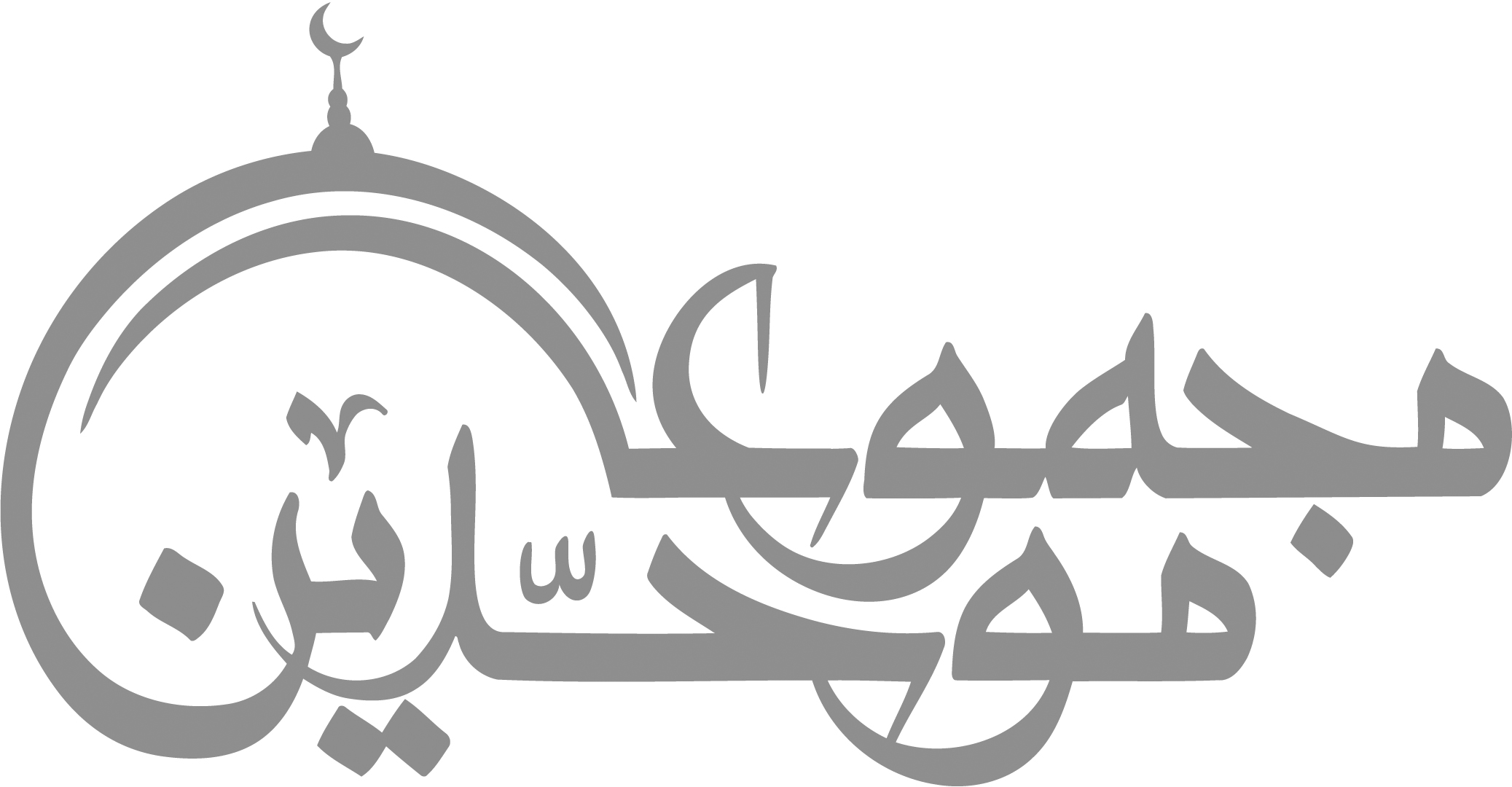 contact@mowahedin.comcontact@mowahedin.comcontact@mowahedin.comcontact@mowahedin.comcontact@mowahedin.com